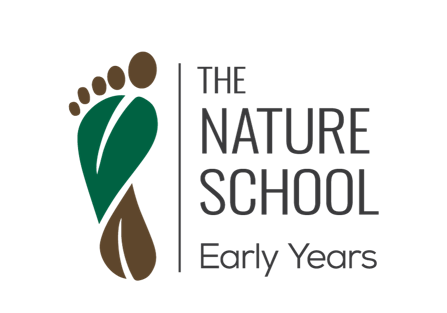 The Nature School Early YearsRoles and Responsibilities: Educator Your responsibilities may include but are not limited to the following: ● Assist in the delivery of a completely outdoor preschool program, as part of a team of 2-3 educators. The program will run for either 3 or 6 hours. ● High level supervision of children in high-risk situations such as play by bodies of water, tree climbing, lighting fires and exploration of wild bushland.  Maintain professional and industry standards while keeping the magic of learning alive. ● Provide developmentally appropriate care and education for children aged 3-5 years old in a natural, outdoor environment. ● Decision making and risk management in the outdoor environment/bushland, including but not limited to the monitoring and management of risk posed by wildlife, weather, fire, intruders and children’s health issues.  ● Possess a responsible, punctual and ethical way of working. ● Adaptable and appropriate communication with children, parents and staff.  ● Prioritise genuine engagement with families, parents and carers. ● Assistance in setup, organisation and pack up of program equipment. ● Ability to work collaboratively and effectively in a small team. ● Ensure that children are safe and adequately supervised at all times ● Follow all guidelines of employment as per staff employment agreement and associated TNS Inc. organisational and ELP policies, procedures and Code of Conduct.  ● Respond positively and consistently to children’s additional needs/requirements – diet/allergies, developmental etc.  ● Be able for physical activity including but not limited walking, running, climbing etc. ● Be proactive in own professional learning and development. ● Be comfortable with children taking safe risks in a nature setting. ● Be comfortable working outdoors in any weather situation, including rain.  Desirable Qualifications:Diploma or Certificate III Early Childhood Education and Care